ИЗВЕЩЕНИЕ О ПРОВЕДЕНИИ АУКЦИОНА НА ПРАВО РАЗМЕЩЕНИЯ НЕСТАЦИОНАРНЫХ  РАЗВЛЕКАТЕЛЬНЫХ  ОБЪЕКТОВ НА ТЕРРИТОРИИ ул. Тургенева, Новикова (пл. Жукова)На основании Положения о предоставлении права на размещение нестационарных развлекательных объектов на территории муниципального образования «Город Орёл», утвержденного постановлением администрации города Орла №4192 от 21.09.2015г., муниципальное автономное учреждение культуры «Городской парк культуры и отдыха» извещает о проведении Аукциона на право размещения нестационарных развлекательных объектов (далее – Аукцион):1. Аукцион состоится «07» мая 2018 года в 10 часов 00 минут по адресу: 302040, город Орёл, улица М. Горького, 36 (киноконцертный зал «Юбилейный»), каб. № 30.2. Заявки и документы на участие в Аукционе принимаются до «27» апреля 2018 года 18 часов 00 минут включительно по адресу: 302040, город Орёл, улица Максима Горького, 36 (киноконцертный зал «Юбилейный»).3. Количество лотов, тип объектов, площадь для размещения нестационарного объекта, описание места положения, срок действия договора и стартовая цена за весь срок действия договора указаны в следующей таблице:3.1 Схема размещения объекта приведена в приложении № 1 к извещению.4. Извещение о проведении аукциона является публичной офертой для заключения договора о задатке в соответствии со статьей 437 Гражданского кодекса Российской Федерации, а подача заявки и перечисление задатка акцептом, после чего договор о задатке считается заключенным в письменной форме.  Размер задатка равен начальной цене заявленного лота. Если участником конкурса является бюджетное учреждение, предоставление задатка не требуется.Задаток перечисляется по следующим реквизитам:УФК по Орловской области (МАУК "ГПКиО" л/с 30546Ц69100)302040, г.Орел, ул.М.Горького, д.36ИНН 5701000449  КПП 575301001р/с 40701810000001000015 в Отделение Орел БИК 045402001л/с 30546Ц69100ОГРН 1025700829990Задаток для участия в аукционе на право размещения нестационарных развлекательных объектов.5. Победителем Аукциона признается тот участник, который последним предложил более высокую цену. В случае участия в Аукционе одного участника, Аукцион признаётся не состоявшимся и победителем объявляется единственный участник, который уплачивает стартовую (начальную) цену места размещения нестационарного объекта.6. Победитель Аукциона заключает договор с Организатором не позднее двадцати дней с момента уведомления о признании его победителем Аукциона.7. Подробную информацию о порядке проведения аукциона, порядке расчётов, заключения договоров и общих требованиях к развлекательным объектам, Вы можете узнать в Положении о порядке размещения и эксплуатации нестационарных развлекательных объектов на территории муниципального образования «Город Орел» и Положении о проведении аукционов на право размещения нестационарных объектов на территории муниципального образования «Город Орел», утверждённых постановлением администрации города Орла от 21.09.2015г. № 4192  или у ответственного лица по приему заявок -  Павловой Екатерины Валерьевны,  по телефону 8(4862) 59-88-09 или по адресу: 302040, город Орёл, улица Максима Горького, 36, (киноконцертный зал  «Юбилейный»).Директор  МАУК «ГПК и О»                                                       А.А. ЧистяковаПриложение № 1 к извещениюУл. Тургенева, Новикова (пл. Жукова)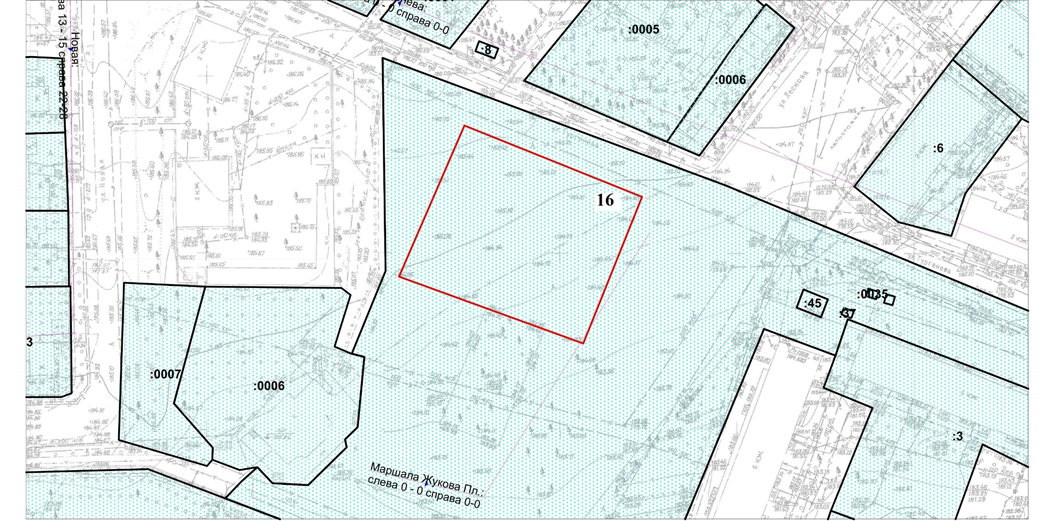 Номер лотаТип объектаПлощадь для размещения нестационарного объекта(кв.м.)Описание места расположенияСрок действия договораСтартовая цена лота за срок действия договора, руб.Примечание16Передвижные: зоопарки, цирки-шапито, аква-цирки, комплексные аттракционы 1000Ул.Тургенева, Новикова (пл. Жукова)10 мая 2018 –27 июня 201855370,00Отсутствие эл. энергии